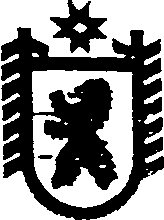 Республика КарелияАДМИНИСТРАЦИЯ СЕГЕЖСКОГО МУНИЦИПАЛЬНОГО РАЙОНАПОСТАНОВЛЕНИЕот  10  марта  2017  года  №  145  СегежаОб утверждении плана проверок жилых помещений, предоставленных                        детям-сиротам и детям, оставшимся без попечения родителей, а также лицам из числа детей-сирот и детей, оставшихся без попечения родителей, по договорам найма жилого помещения для детей-сирот и детей, оставшихся без попечения родителей, лиц из числа детей-сирот и детей, оставшихся без попечения родителей, на II квартал 2017 годаВ соответствии с Положением о порядке осуществления контроля за использованием жилых помещений, предоставленных детям-сиротам и детям, оставшимся без попечения родителей, а также лицам из числа детей-сирот и детей, оставшихся без попечения родителей, утвержденным постановлением администрации Сегежского муниципального района от 11.11.2014 № 1459 (в редакции постановления от 23.06.2016 № 550), администрация Сегежского муниципального района                                 п о с т а н о в л я е т:Утвердить прилагаемый план проверок жилых помещений, предоставленных детям-сиротам и детям, оставшимся без попечения родителей, а также лицам из числа детей-сирот и детей, оставшихся без попечения родителей, по договорам найма жилого помещения для детей-сирот и детей, оставшихся без попечения родителей, лиц из числа детей-сирот и детей, оставшихся без попечения родителей, на II квартал 2017 года.Контроль за исполнением настоящего постановления возложить на заместителя главы администрации Сегежского муниципального района по социальным вопросам Е.А. Антонову.Отделу информационных технологий и защиты информации  администрации Сегежского муниципального района (Т.А. Слиж) обнародовать настоящее постановление путем размещения официального текста настоящего постановления в информационно-телекоммуникационной сети «Интернет» на официальном сайте администрации Сегежского муниципального района  http://home.onego.ru/~segadmin           Глава администрацииСегежского муниципального  района                                                                  И.П.ВекслерРазослать: в дело, Е.Н. Антоновой, УО-2, ОСиЖКХ, КУМИиЗР.               УТВЕРЖДЕНпостановлением администрацииСегежского муниципального районаот  «10»  марта  2017 г.  №  145Планпроверок жилых помещений, предоставленных детям-сиротам и детям, оставшимся без попечения родителей, а также лицам из числа детей-сирот и детей, оставшихся без попечения родителей, по договорам найма жилого помещения для детей-сирот и детей, оставшихся без попечения родителей, лиц из числа детей-сирот и детей, оставшихся без попечения родителей,на II квартал 2017 года_________________________№ п/пАдрес жилого помещенияПериод проведения проверокПеречень запрашиваемых документов1.Республика Карелия, Сегежский район, г. Сегежа, ул. Спиридонова, д. № 34, кв. № 49апрель 2017 г.Сведения о задолженности по оплате за содержание жилого помещения и предоставленные коммунальные услуги2.Республика Карелия, Сегежский район, г. Сегежа, Карельская, д. № 10а, кв. № 60 май 2017 г.Сведения о задолженности по оплате за содержание жилого помещения и предоставленные коммунальные услуги3.Республика Карелия, Сегежский район, г. Сегежа, ул. Мира, д. № 22а, кв. № 4июнь 2017 г.Сведения о задолженности по оплате за содержание жилого помещения и предоставленные  коммунальные услуги